10. slaids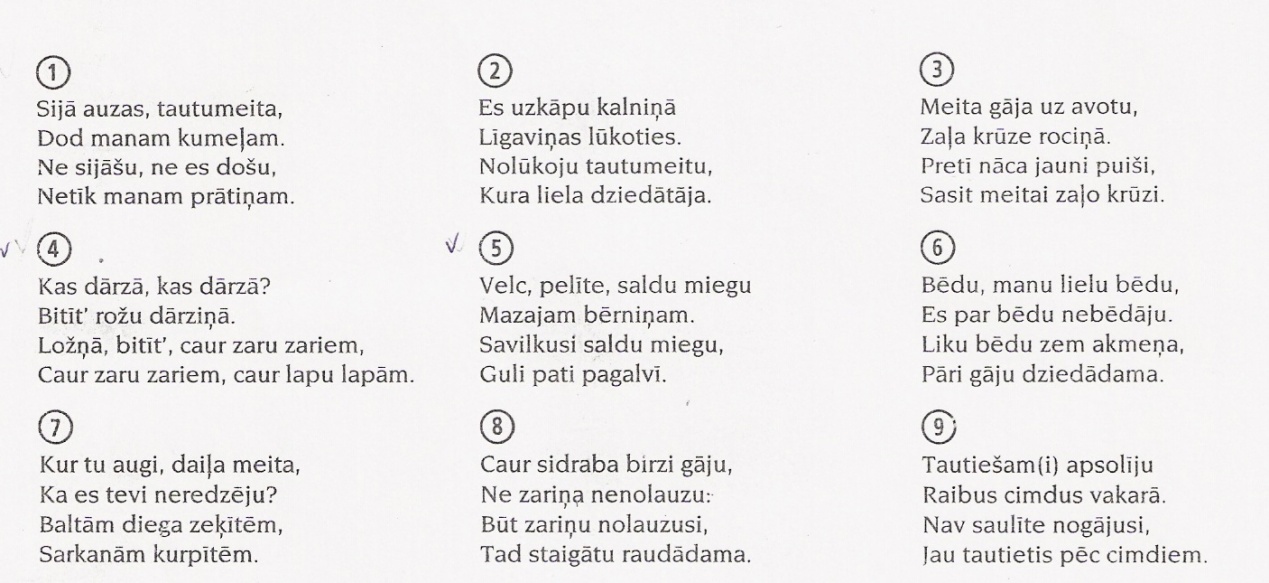 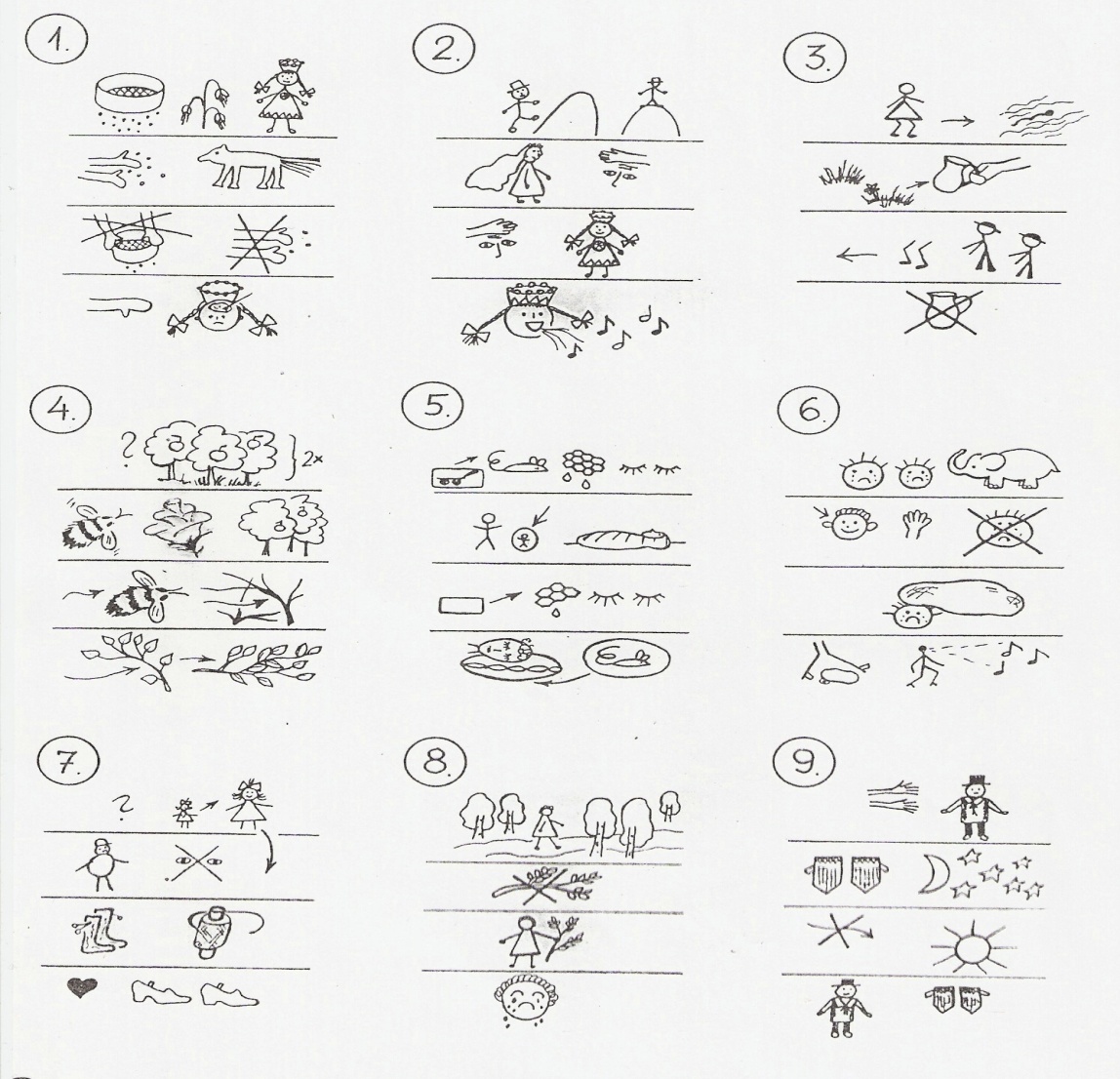 15.slaids2.slaids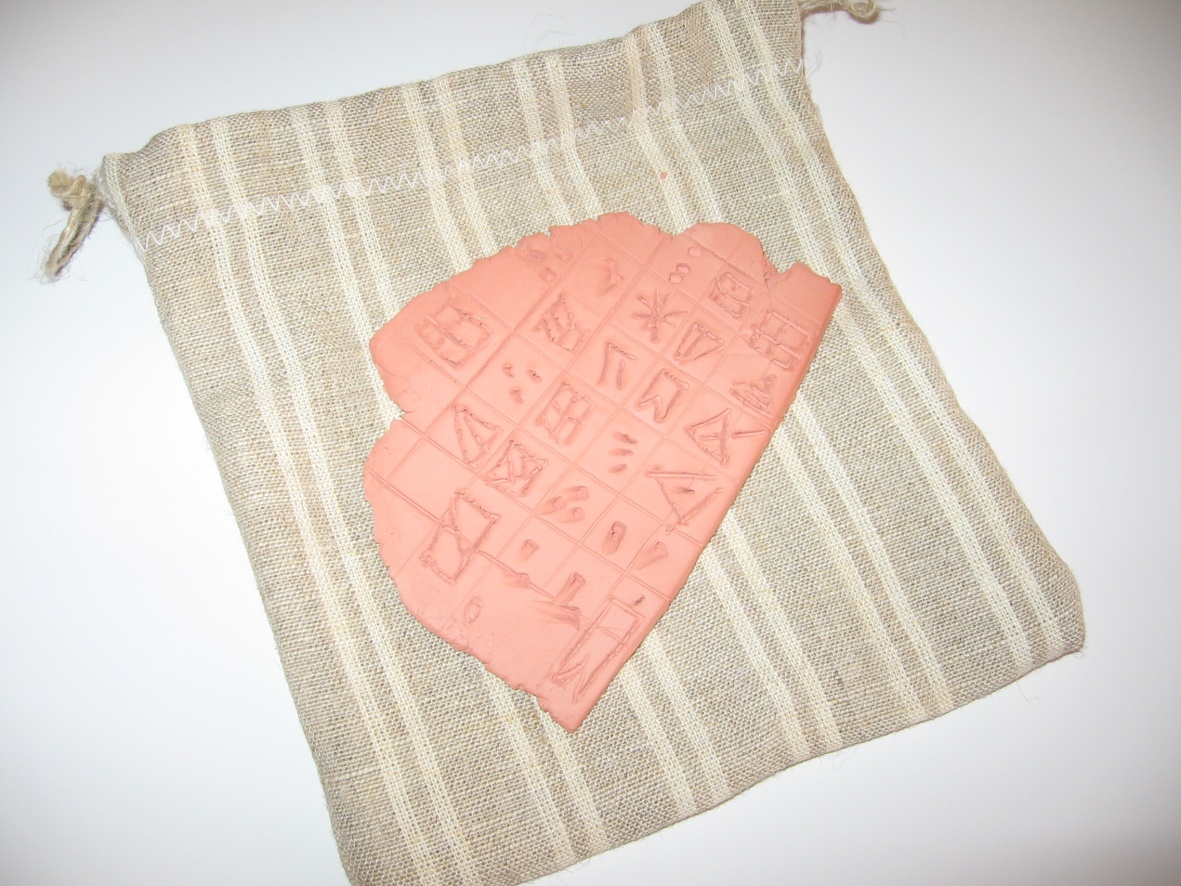 Stilizēts ķīļraksts (materiāls – veidojamā masa)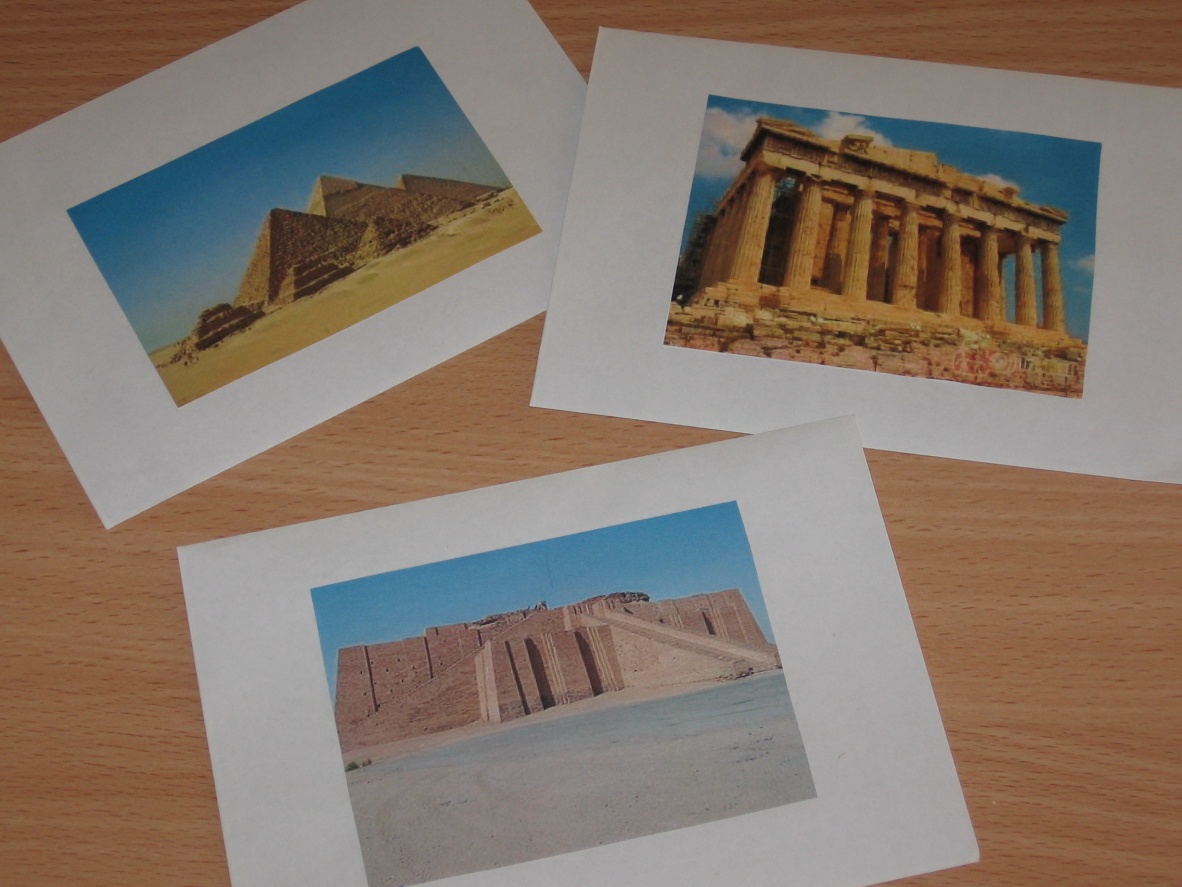 Aploksnes ar vēstījumu2.slaids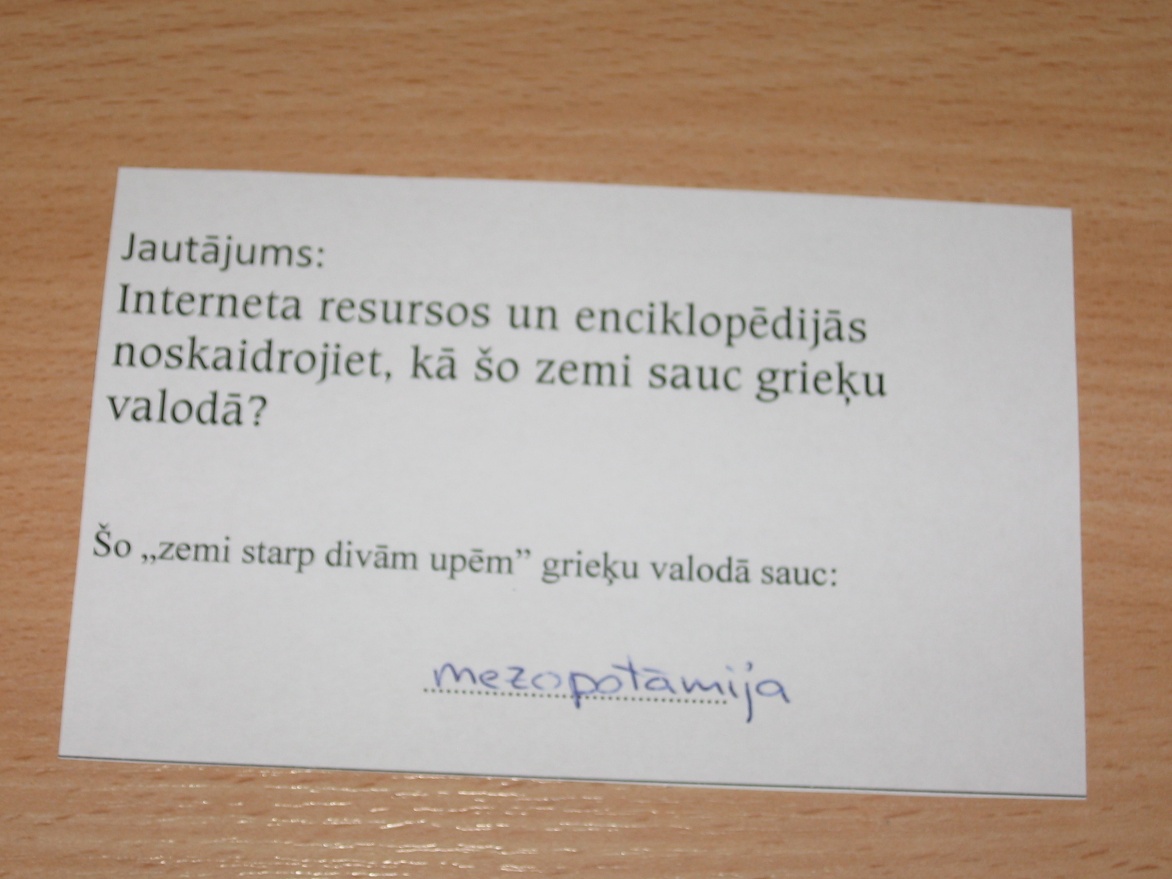 8.slaids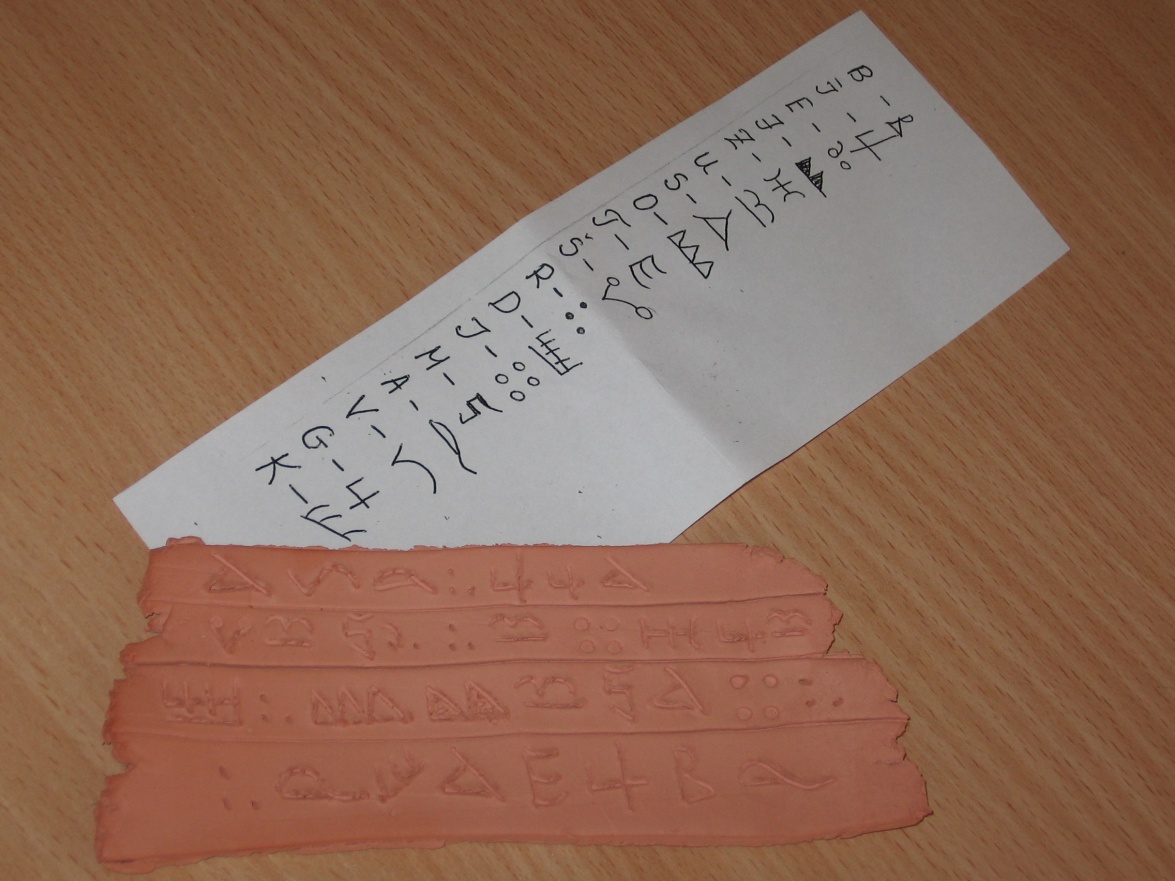 Šifrēta plāksnīte un šifrsRefleksija Darba grupas novēlējums pēc nodarbības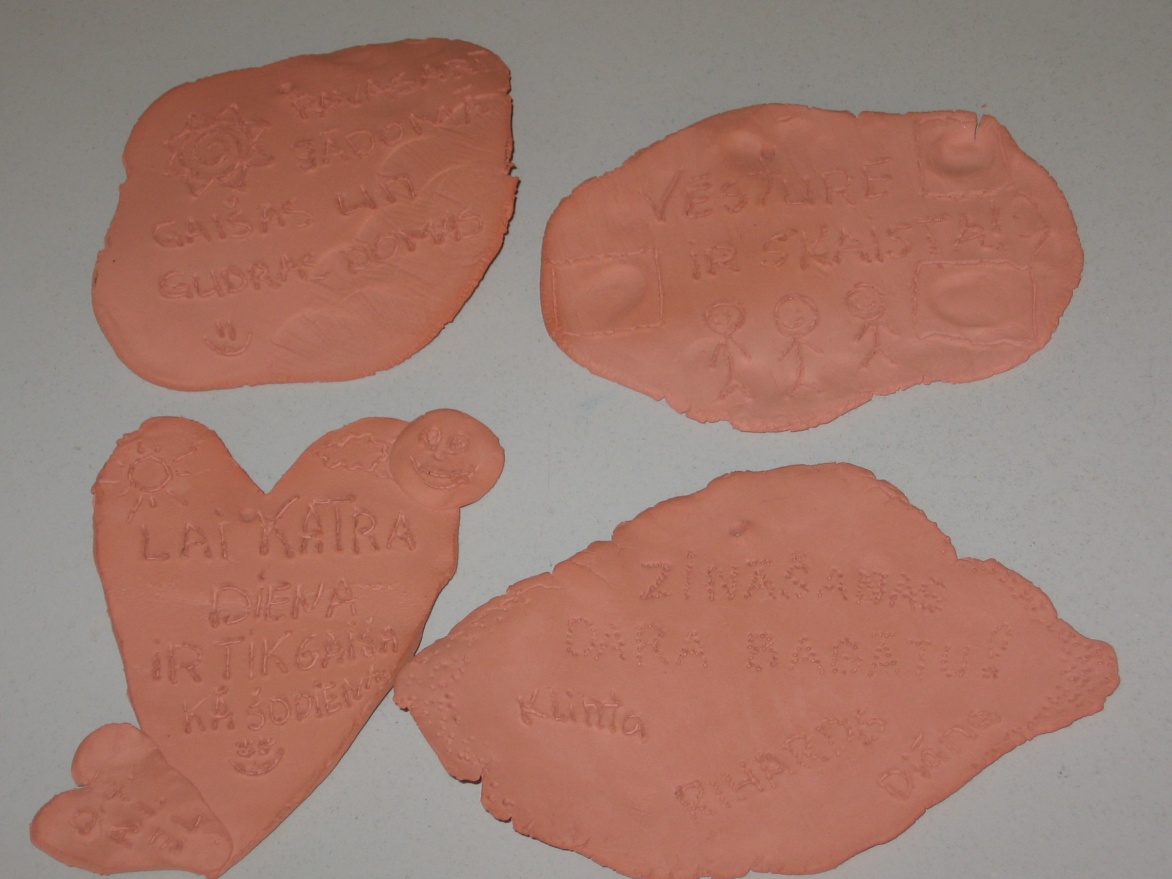 